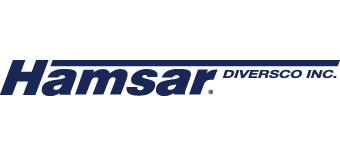 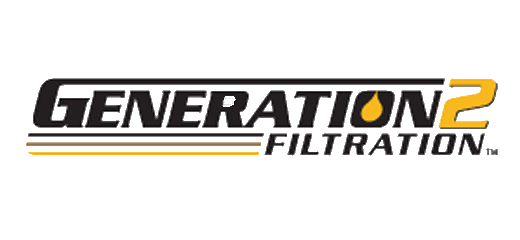 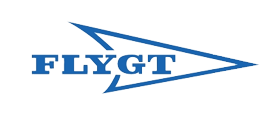 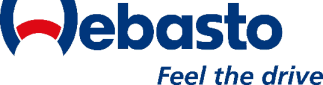 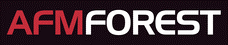 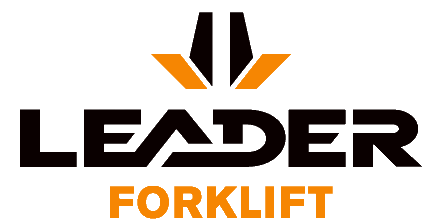 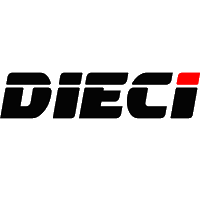 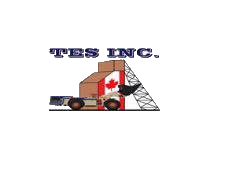 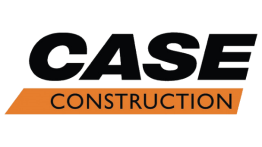 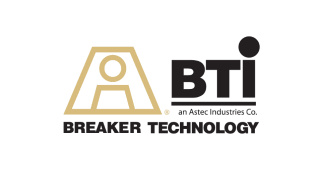 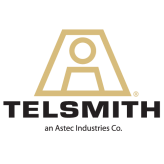 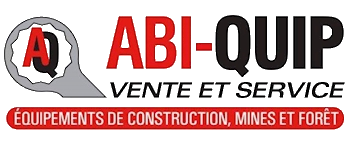 Val-d’Or, Québec, (819)825-4299